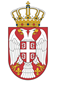 REPUBLIKA SRBIJA NARODNA SKUPŠTINAOdbor za spoljne poslove06 Broj: 06-2/382-2113. septembar 2021. godineB e o g r a dNa osnovu člana 70. stav 1. alineja prva Poslovnika Narodne skupštineS A Z I V A M31. SEDNICU ODBORA ZA SPOLjNE POSLOVEZA  SREDU, 15. SEPTEMBAR 2021. GODINE,SA POČETKOM U 09,00 ČASOVA	Za ovu sednicu predlažem sledećiD n e v n i   r e dRazgovor sa novoimenovanim ambasadorom Republike Srbije u RepubliciAlbaniji Slobodanom Vukčevićem pre odlaska na diplomatsku dužnostInicijative za posetePoziv za učešće na Desetom sastanku predsednika parlamenata Jugoistočne Evrope, u Budimpešti, Mađarska, od 23. do 24. septembra 2021. godinePoziv za učešće na Petom mađarskom molitvenom doručku, u Budimpešti, od 7. do 9.oktobra 2021 .godineRedovne aktivnosti stalnih delegacijaUčešće stalne delegacije NS RS u Parlamentarnoj skupštini NATO-a na 67. godišnjem zasedanju Parlamentarne skupštine NATO-a, od 8. do 11. oktobra 2021. godine, u Lisabonu, Republika Portugalija.Učešće stalne delegacije Narodne skupštine pri Parlamentarnoj skupštini Crnomorske ekonomske saradnje na 57. sastanku Odbora za pitanja ekonomije, trgovine, tehnologije i životne sredine Parlamentarne skupštine Crnomorske ekonomske saradnje, u onlajn formatu, 22. septembra 2021. godine.Učešće stalne delegacije Narodne skupštine pri Parlamentarnoj skupštini Crnomorske ekonomske saradnje na 58. sastanku Odbora za pravna i politička pitanja Parlamentarne skupštine Crnomorske ekonomske saradnje, u onlajn formatu, 12. oktobra 2021. godine.Učešće stalne delegacije Narodne skupštine pri Parlamentarnoj skupštini Crnomorske ekonomske saradnje na 57. sastanku Odbora za kulturu, obrazovanje i socijalna pitanja Parlamentarne skupštine Crnomorske ekonomske saradnje, u onlajn formatu, 12. oktobra 2021. godine.Izveštaji o realizovanim posetamaIzveštaj o zvaničnoj poseti predsednika Državnog zbora Republike Slovenije Igora Zorčiča Republici Srbiji, od 26. do 27. avgusta 2021. godine.Poslaničke grupe prijateljstvaPromene u sastavu poslaničkih grupa prijateljstva sa Litvanijom i Mađarskom.RaznoSednica će se održati u Domu Narodne skupštine, Trg Nikole Pašića 13, sala II.             Mole se članovi Odbora da u slučaju sprečenosti da prisustvuju sednici Odbora, o tome obaveste svoje zamenike u Odboru.     PREDSEDNIK ODBORA   Prof. dr Žarko Obradović, s.r.